Podaljšano do: 13.02.2025Caramba®S 5L 0023226228                                      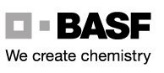 Podaljšano do: 13.02.2025Caramba®S 5L 0023226228                                      Podaljšano do: 13.02.2025Caramba®S 5L 0023226228                                      Podaljšano do: 13.02.2025Caramba®S 5L 0023226228                                      Podaljšano do: 13.02.2025Caramba®S 5L 0023226228                                      Podaljšano do: 13.02.2025Caramba®S 5L 0023226228                                      Podaljšano do: 13.02.2025Caramba®S 5L 0023226228                                      Podaljšano do: 13.02.2025Caramba®S 5L 0023226228                                      Podaljšano do: 13.02.2025Caramba®S 5L 0023226228                                      Podaljšano do: 13.02.2025Caramba®S 5L 0023226228                                      Podaljšano do: 13.02.2025Caramba®S 5L 0023226228                                      Podaljšano do: 13.02.2025Caramba®S 5L 0023226228                                      Podaljšano do: 13.02.2025Caramba®S 5L 0023226228                                      Podaljšano do: 13.02.2025Caramba®S 5L 0023226228                                      Podaljšano do: 13.02.2025Caramba®S 5L 0023226228                                      Podaljšano do: 13.02.2025Caramba®S 5L 0023226228                                      Podaljšano do: 13.02.2025Caramba®S 5L 0023226228                                      Podaljšano do: 13.02.2025Caramba®S 5L 0023226228                                      Podaljšano do: 13.02.2025Caramba®S 5L 0023226228                                      Podaljšano do: 13.02.2025Caramba®S 5L 0023226228                                      Podaljšano do: 13.02.2025Caramba®S 5L 0023226228                                      Podaljšano do: 13.02.2025Caramba®S 5L 0023226228                                      Podaljšano do: 13.02.2025Caramba®S 5L 0023226228                                      Podaljšano do: 13.02.2025Caramba®S 5L 0023226228                                      Podaljšano do: 13.02.2025Caramba®S 5L 0023226228                                      Podaljšano do: 13.02.2025Caramba®S 5L 0023226228                                      Podaljšano do: 13.02.2025Caramba®S 5L 0023226228                                      Podaljšano do: 13.02.2025Caramba®S 5L 0023226228                                      Podaljšano do: 13.02.2025Caramba®S 5L 0023226228                                      Podaljšano do: 13.02.2025Caramba®S 5L 0023226228                                      Podaljšano do: 13.02.2025Caramba®S 5L 0023226228                                      Podaljšano do: 13.02.2025Caramba®S 5L 0023226228                                      Podaljšano do: 13.02.2025Caramba®S 5L 0023226228                                      